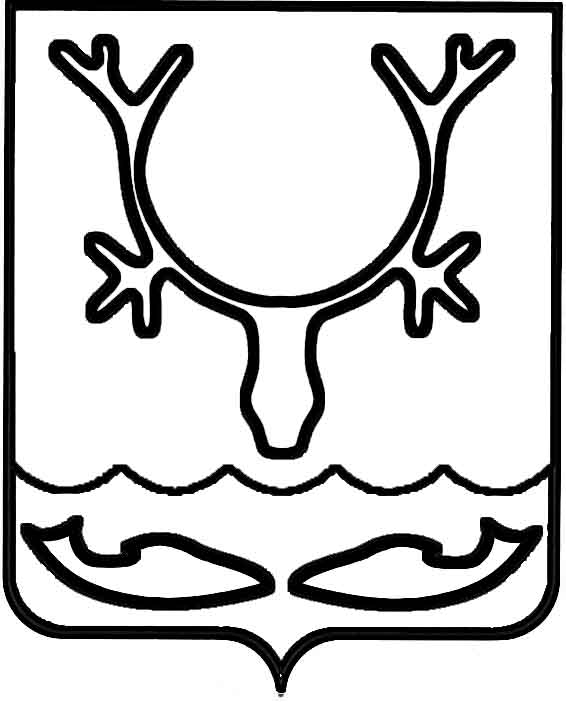 Администрация муниципального образования
"Городской округ "Город Нарьян-Мар"ПОСТАНОВЛЕНИЕОб утверждении Положения о проведении творческого конкурса "О, школа, школа" 
в рамках акции "Мой подарок городу" В целях реализации муниципальной программы муниципального образования "Городской округ "Город Нарьян-Мар" "Повышение эффективности реализации молодежной политики в муниципальном образовании "Городской округ "Город Нарьян-Мар", утвержденной постановлением Администрации МО "Городской округ "Город Нарьян-Мар" от 29.08.2018 № 577, Администрация муниципального образования "Городской округ "Город Нарьян-Мар" П О С Т А Н О В Л Я Е Т:1.	Утвердить Положение о проведении творческого конкурса "О, школа, школа" в рамках акции "Мой подарок городу" (Приложение).2.	Настоящее постановление вступает в силу после его официального опубликования. Приложение УТВЕРЖДЕНОпостановлением Администрации муниципального образования"Городской округ "Город Нарьян-Мар"от 11.07.2023 № 1037 Положениео проведении творческого конкурса "О, школа, школа"в рамках акции "Мой подарок городу"I. Общие положения1.	Настоящее Положение определяет порядок и условия проведения творческого конкурса "О, школа, школа" в рамках акции "Мой подарок городу" (далее – Положение).2.	Организаторы творческого конкурса "О, школа, школа" в рамках акции "Мой подарок городу" (далее – конкурс) – Администрация муниципального образования "Городской округ "Город Нарьян-Мар" (далее – Администрация города) 
в лице управления организационно-информационного обеспечения и Комиссия 
по делам несовершеннолетних и защите их прав муниципального образования "Городской округ "Город Нарьян-Мар". 3.	Сроки проведения: с 16 августа по 8 сентября 2023 года. Конкурсные работы принимаются с 16 августа по 1 сентября 2023 года.Конкурсные работы в номинациях "Внеклассный урок по ИЗО" (№ 1) и "Поэтический подарок" (№ 2) предоставляются в управление организационно-информационного обеспечения Администрации муниципального образования "Городской округ "Город Нарьян-Мар", расположенное по адресу: 166000, Ненецкий автономный округ, г. Нарьян-Мар, ул. имени В.И. Ленина, д. 12, каб. 13.II. Цели и задачи конкурса4.	Конкурс проводится с целью формирования активной жизненной позиции молодежи города, развития их интеллектуального, творческого и эстетического потенциала. 5.	Задачи конкурса:5.1. пропаганда самобытных форм любительского художественного творчества;5.2. развитие фантазии и художественного вкуса у молодежи;5.3. формирование позитивного образа города; 5.4. создание и повышение положительного имиджа образовательных организаций города;5.5. содействие реализации общественно-полезных инициатив, направленных 
на воспитание уважения к родному городу;5.6. выявление художественно-одаренной, творчески мыслящей молодежи. III. Условия проведения конкурса6.	Конкурс проводится по двум возрастным группам:первая возрастная группа – от 14 до 18 лет (включительно);вторая возрастная группа – от 19 до 35 лет (включительно).7.	В соответствии с положениями части 4 Гражданского кодекса Российской Федерации авторские права на работы принадлежат авторам этих работ.8.	Организатор вправе использовать представленные на конкурс работы следующими способами:воспроизводить на информационных и презентационных материалах, выпускаемых Администрацией города; демонстрировать на выставках и официальных мероприятиях, организуемых органами государственной власти и местного самоуправления;публиковать в средствах массовой информации и размещать на официальном сайте Администрации города (www.adm-nmar.ru) (далее – сайт), в официальной группе "Город Нарьян-Мар" в социальной сети ВКонтакте (https://vk.com/nmar_nao). В случае, если печатное или электронное издание выразит желание опубликовать конкурсную работу на коммерческой основе, условия опубликования обсуждаются инициатором напрямую с автором конкурсной работы.9.	Участник имеет право подписывать направляемые на конкурс работы. Подпись автора не может содержать рекламной информации и занимать более                    5% площади работы. 10.	Плата за участие в конкурсе не взимается.11.	Участие в конкурсе означает согласие автора на последующее некоммерческое использование его работ в соответствии с пунктом 8 настоящего Положения с указанием имени автора работы.12.	Работы, присланные на конкурс, отклоняются от участия в следующих случаях:работы не соответствуют тематике;анонимные работы. В конкурсной заявке в обязательном порядке должны быть указаны полные фамилия, имя и отчество (последнее – при наличии) автора работы и действующие контактные телефон и (или) адрес электронной почты;работы имеют низкое техническое качество исполнения;работы содержат эротическую составляющую, сцены насилия, пропаганду 
и публичное демонстрирование нацистской атрибутики или символики, призывы 
к разжиганию религиозной или межнациональной розни и к дискриминации людей 
по расовому, этническому, половому, социальному и иным признакам;подпись автора на конкурсной работе в значительной степени искажает 
и затрудняет её восприятие и (или) снижает художественную ценность.13.	Для участия в конкурсе необходимо представить заполненную заявку на участие (Приложение к настоящему Положению) и конкурсную работу (не более одной в каждой из номинаций). В заявке должны быть заполнены все опросные графы (столбец 2).IV. Соблюдение авторских и смежных прав14.	Организаторы конкурса оставляют за собой право использовать любые конкурсные работы в соответствии с пунктом 8 настоящего Положения. Указание авторства работы при использовании обязательно.15.	Организаторы конкурса обязуются не вносить изменения в присланные работы без отдельного соглашения с автором.16.	Исключительные авторские права на работы принадлежат авторам конкурсных работ в соответствии с законодательством Российской Федерации.17.	Работы, присланные на конкурс, будут размещены на сайте www.adm-nmar.ru и в официальной группе "Город Нарьян-Мар" в социальной сети ВКонтакте.18.	Работы, присланные на конкурс, не корректируются и обратно 
не возвращаются.V. Требования к конкурсным работам19.	Представленные работы должны соответствовать следующим критериям:соответствие работы заявленной номинации;качество оформления работы;полнота и выразительность раскрытия темы; оригинальность творческого замысла. 20.	Конкурс проводится в двух номинациях для каждой возрастной группы: "Внеклассный урок по ИЗО" (изобразительное творчество) и "Поэтический подарок" (стихи);-	"Внеклассный урок по ИЗО" – в номинации представляются работы с изображением школы, сцен из жизни школы, класса: общешкольные и внутриклассные мероприятия, портреты учителей, учащихся, и т.д. Работы предоставляются в любой технике: акварель, гуашь, цветные и черно-белые карандаши, фломастеры, цветные мелки. Работы представляются на любом материале (ватман, картон, холст и т.д. формата до размера А3 (297х420мм). Порядковый номер номинации – 1;-	"Поэтический подарок (стихи)" – в номинации представляются стихотворения собственного сочинения на русском языке, объемом от 8 до 32 зарифмованных стихотворных строк. Основная тема стихотворения – любовь к родному городу, к школе, любимому учителю, воспоминания, впечатления, фантазии на тему школьной жизни, школы мечты, образовательного процесса. Порядковый номер номинации – 2. 21.	Выбор номинации, в которой участвует представленная на конкурс работа, осуществляет участник, при этом работа должна соответствовать теме номинации. VI. Порядок проведения конкурса22.	Конкурс проводится в III этапа:I этап – с 16 августа по 1 сентября 2023 года производится прием, регистрация 
и предварительное рассмотрение заявок и конкурсных работ. Прием работ производится в соответствии с пунктом 3 настоящего Положения. II этап – со 2 сентября по 6 сентября 2023 года проводится экспертная оценка работ членами конкурсной комиссии; подводятся итоги конкурса. III этап – 8 сентября 2023 года вручение дипломов победителям и участникам конкурса в торжественной обстановке в Администрации города. Победителям и участникам конкурса вручаются памятные подарки с символикой конкурса.VII. Процедура оценки23. Экспертная оценка представленных на конкурс работ осуществляется конкурсной комиссией. В состав комиссии не могут входить участники конкурса. Состав конкурсной комиссии утверждается распоряжением Администрации города.24. Конкурсная комиссия:знакомится с работами участников и проводит их отбор;подводит итоги конкурса, определяет победителей;принимает решение о присвоении призовых мест в соответствии 
с набранными баллами в оценочных листах, а при равенстве баллов голос председателя комиссии является решающим.Работу конкурсной комиссии возглавляет председатель или его заместитель 
(по поручению председателя), который определяет дату проведения заседаний комиссии. Решение конкурсной комиссии оформляется протоколом с учетом оценочных листов. Заседание конкурсной комиссии правомочно, если на нем присутствует более половины членов конкурсной комиссии.25.	Комиссия производит оценку конкурсных работ по 10-балльной системе 
на основании критериев, приведенных в пункте 19 настоящего Положения. Победители конкурса определяются в каждой номинации по наибольшему количеству баллов. 26.	Результаты конкурса, утвержденные конкурсной комиссией, являются окончательными и пересмотру не подлежат.27.	Результаты конкурса размещаются на сайте и в группе "Город Нарьян-Мар" 
в социальной сети ВКонтакте (https://vk.com/nmar_nao). Приложениек Положению о проведении творческого конкурса"О, школа, школа" в рамках акции "Мой подарок городу"Заявка на участиев творческом конкурсе "О, школа, школа"в рамках акции "Мой подарок городу"(заполняется на каждую работу отдельно)С положением о конкурсе ознакомлен(а).Личная подпись: ___________________________  Дата "____" ______________ 2023 г. Я, ______________________________________________________________, настоящим свободно, своей волей и в своем интересе даю согласие Администрации муниципального образования "Городской округ "Город Нарьян-Мар", юридический адрес: 166000, Ненецкий автономный округ, г. Нарьян-Мар, ул. им. В.И. Ленина, д. 12, на обработку своих персональных данных (сбор, систематизацию, накопление, хранение, уточнение, использование, блокирование, уничтожение), содержащихся в заявке на участие в творческом конкурсе "О, школа, школа" в рамках акции "Мой подарок городу"  (далее –заявка).Целью предоставления и обработки персональных данных является участие в творческом конкурсе "О, школа, школа" в рамках акции "Мой подарок городу". Перечень персональных данных, на обработку которых дается согласие, включает в себя любую информацию, представляемую в заявке и в других представляемых документах в указанных выше целях.Я ознакомлен(а) с тем, что: Согласие на обработку персональных данных действует с даты подписания настоящего согласия до момента достижения цели обработки персональных данных или его отзыва. Согласие на обработку персональных данных может быть отозвано на основании письменного заявления в произвольной форме. В случае отзыва согласия на обработку персональных данных оператор вправе продолжить обработку персональных данных без согласия при наличии оснований, указанных в пунктах 2 - 11 части 1 статьи 6, части 2 статьи 10 и части 2 статьи 11 Федерального закона от 27.07.2006 № 152-ФЗ "О персональных данных". Личная подпись: ___________________________ Дата "____" ______________2023 г.  Примечание: заявка без подписей не будет принята для участия в конкурсе. 11.07.2023№1037Глава города Нарьян-Мара О.О. БелакЛичные данные участника конкурсаЛичные данные участника конкурсаФИО (полностью)Дата рожденияМесто работы/учебы, должностьАдрес места жительства (с индексом)ТелефонE-mailОписание конкурсной работыОписание конкурсной работыВозрастная группаНазвание номинацииНазвание конкурсной работыОписание работы, краткое обоснование выбранной темыЯ единственный обладатель авторских и смежных прав или уполномочен владельцем авторских и смежных прав в отношении представленного материала.В случае если моя работа будет в числе отобранных конкурсной комиссией, 
я разрешаю использовать работу без какого-либо вознаграждения для размещения на объекте коммунальной сферы, в публикациях либо печатных изданиях (с указанием фамилии и имени автора).Никакое третье лицо не может требовать прав или возражать в связи с любой публикацией представленной работы. Я принимаю все правила участия, объявленные Организатором конкурса.